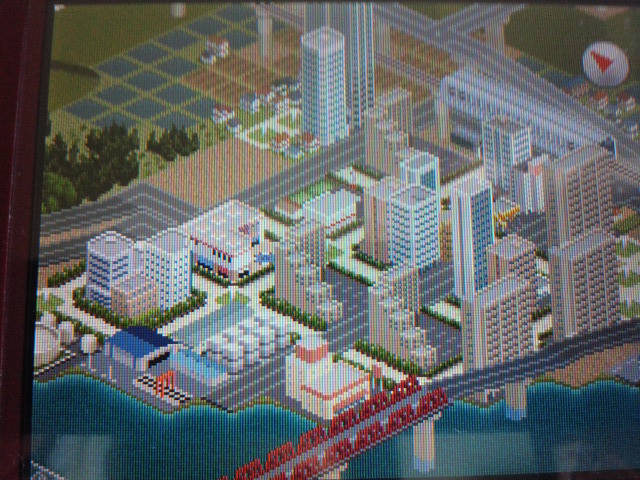 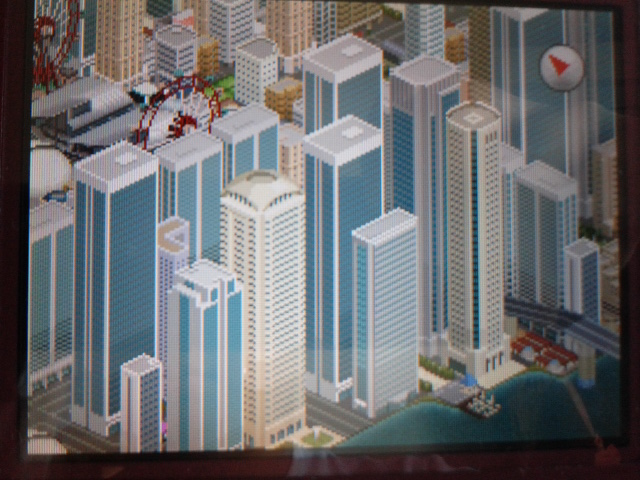 桜ヶ丘地区　　　　赤石オフィス街石田地区（ポートタウン）　　赤座地区　　　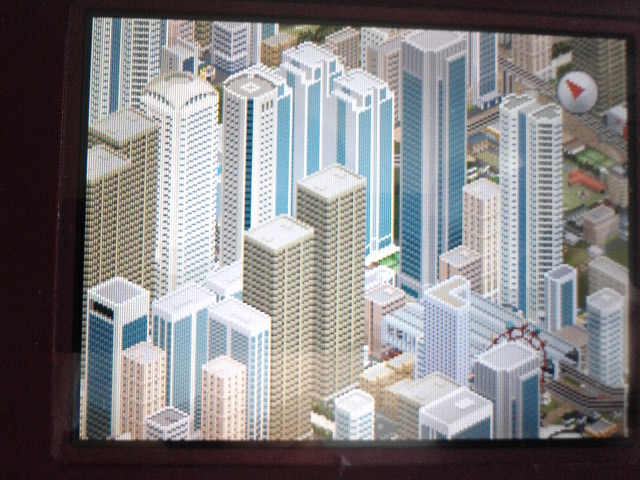 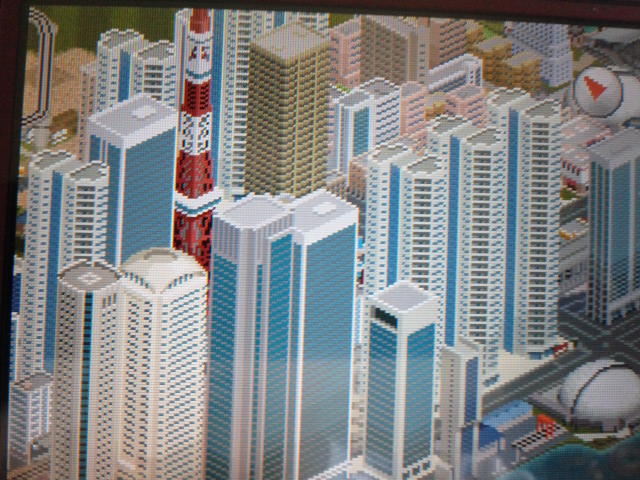 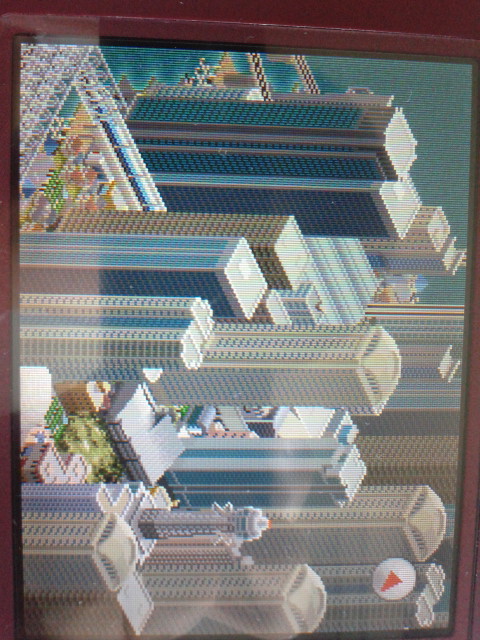 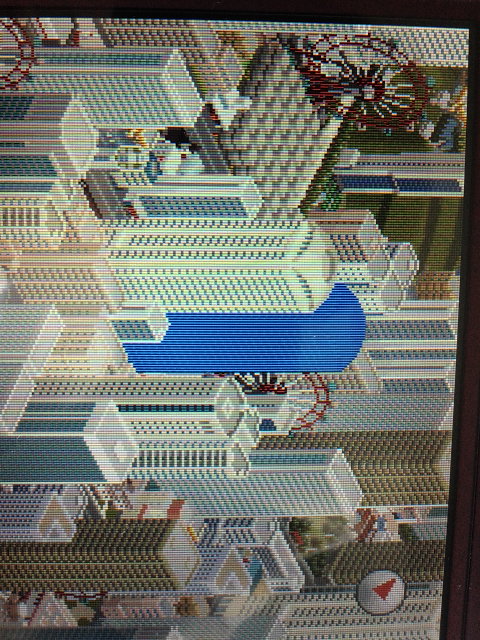 　　小西地区　　　南大谷駅前、旧本社　　　　　　　　　　　　　　　　　　　　　　　　　　　　　　　　　　青く映るのは1年目に建てた超高層ビルD